FLOW   RACK   &  ROLLER  RACK	ระบบการจัดเก็บพาเลตเป็นลูกล้อเลื่อนได้  ระบบการจัดเก็บ “เข้าก่อน-ออกก่อน” เป็นวงจรในแต่ละชั้น  สามารถจัดเก็บผลิตภัณฑ์ที่แตกต่าง  เนื่องจากความแตกต่างของการรับน้ำหนักของพาเลตและคุณภาพของพาเลต  การควบคุมความเร็วของการเคลื่อนที่ของพาเลตเป็นสิ่งสำคัญมากสำหรับแร็ค ชนิดนี้              การทำงานของแร็คระบบนี้มีความเรียบลื่นดีมาก  เพราะการติดตั้งระบบ (Roller) และการติดตั้งยังมีระบบการพักช่วง (Speed  adjuster) และมีการแยกช่อง (Separator)  ระหว่างพาเลตที่ 1 และ  2FLOW   RACK   &  ROLLER  RACK	Pallet  live storage systems  are  designed  to  combine  compact  pallet  storage  with  the  best  possible  stock  rotation,  by  achieving   a “ first-in  /  first-out”  cycle.   Each	Level  may  be  used  for  different  products.  Because  of  differing  pallet  loads  and  pallet  quality,  control  of  the speed  of   pallet   movement  within  the  system is  vital  for  this  type  of  racking  Smooth   operation  is  guaranteed  by the  correct  inclination  of  the roller  beds  and  the inclination  of   the   speed   adjuster  separator  between  the first  and  second  pallet.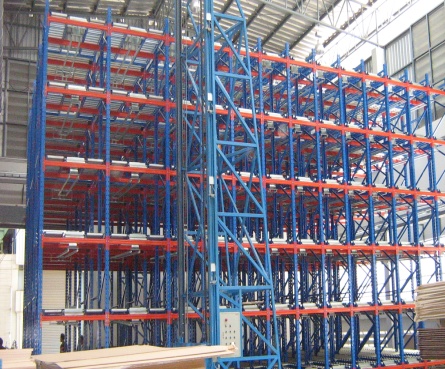 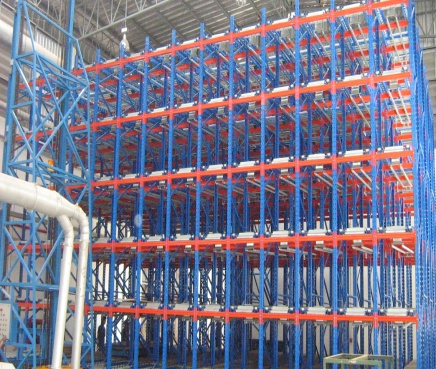 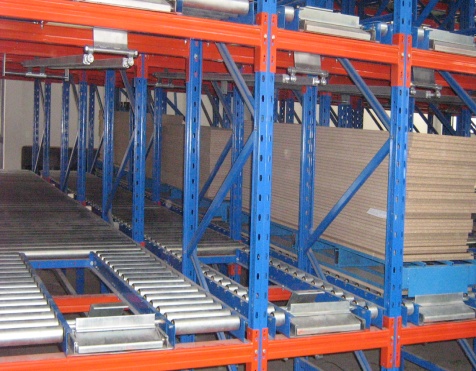 